DODATEK KE SMLOUVĚ PRO UMÍSTĚNÍ Z-BOXUNázev společnosti:	Zásilkovna s.r.o. IČ:	284 08 306se sídlem:	Českomoravská 2408/1a, 190 00, Praha 9zápis v OR:	Městský soud v Praze, oddíl C, vložka 139387zastoupená:	Ondřejem Doškem na základě plné mociadresa pro elektronickou fakturaci:	invoice@zasilkovna.czidentifikační číslo pro fakturaci:	CZ1ZBOXbank. účet:	2500102344/2010(dále jen jako „Provozovatel“)aNázev společnosti/ Jméno:	Město JevišoviceIČ:	00292923se sídlem:	Jevišovice 56, 671 53 Jevišovicespolečnost zastoupená:	Mgr. Pavel MálekProvozovna / výdejní místo:	Z-BOX Jevišovice, Jevišovice 417ID:	13476kontakt:	+420606379439, starosta@jevišovice.cz	 bank. účet:	1582618349/0800(dále jen jako „Smluvní partner“)ÚvodSmluvní partner a Provozovatel se tímto dohodli na těchto zvláštních ujednáních ke SMLOUVĚ PRO UMÍSTĚNÍ Z-BOXU A SPOLUPRÁCI PŘI JEHO PROVOZOVÁNÍ mezi nimi ze dne 1. 6. 2021 (dále jen „Smlouva“). Tato ujednání mají přednost před a mění Smlouvu.Změna SmlouvyBod 1.1 Smlouvy se mění tak, že zní následovně: „Smluvní partner je vlastníkem či je na základě jiného právního důvodu oprávněn přenechat Provozovateli do užívání plochu o výměře 2 m2 nacházející se v prostorách obce na pozemku parc. č. 1163/28 v k.ú. Jevišovice (dále jen „Plocha“). Plánek a/nebo fotografie Plochy je/jsou přílohou této smlouvy.Závěrečná ustanoveníTato ujednání tvoří nedílnou součást Smlouvy. Smlouva platí a bude vykládána v souladu s těmito ujednáními.Ustanovení Smlouvy, jejichž změnu tato ujednání výslovně nestanoví, zůstávají beze změn.V………..……..…..dne……………				V………….…..……dne……………Za Zásilkovna s.r.o.:						Za Smluvního partnera:………………………………					………………………………Jméno:								Jméno:Funkce: na základě plné moci					Funkce: majitel pozemkuFotografie plochy (zvětšení): 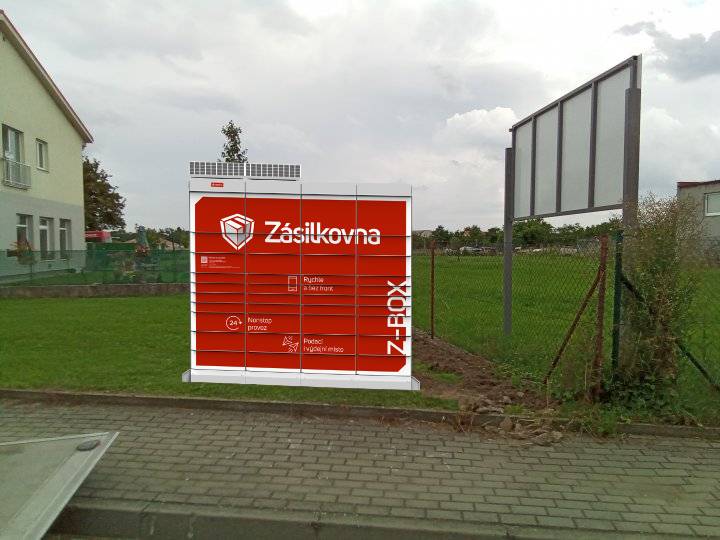 